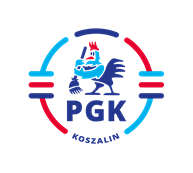 Koszalin, dnia 04.10.2023 r.INFORMACJA Z OTWARCIA OFERT  wymagana   art. 222 ust. 5 Ustawy z dnia 11 września 2019 r. Prawo zamówień publicznych (  t.j. Dz.U. z 2022 r. poz. 1710 z późn. zm.), w postępowaniu  pn: „Dostawa nowego pługa  odśnieżnego  z lemieszem jednostronnym i płytą czołową”.        Nr ogłoszenia :    2023/BZP 00399601/01   Nr referencyjny:   35/AP/2023Identyfikator postępowania: ocds-148610-e2d58d90-5568-11ee-a60c-9ec5599dddc1Otwarto następujące oferty  złożone  przez   Wykonawców:Oferta nr 1  Dobrowolski Sp. z o.o.  ul. Obrońców Warszawy 26 A, 67-400 WschowaCałkowite wynagrodzenie netto  25.000,00 zł okres gwarancji  -  wynosi 37 miesięcy odległość do serwisu gwarancyjnego  do 300 km od siedziby Zamawiającego. Oferta nr 2 Kania Wałcz  AGRO Sp. z o.o.,   ul. Kołobrzeska 39, 78-600 Wałcz Całkowite wynagrodzenie netto  35.290,00 zł okres gwarancji  -  wynosi 36 miesięcy odległość do serwisu gwarancyjnego  127 km od siedziby Zamawiającego. 